APPEL D’OFFRE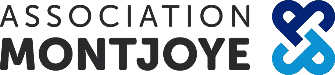 Educateur spécialisé H/F - CDI TEMPS COMPLETPôle SOCIO JUDICIAIRE, service AEMO, secteur Cagnes sur Mer Rémunération : Selon la convention collective du 15.03.1966 Date de prise de poste : Dès que possibleDate de limite de réception des candidatures : 12/01/2022MissionsEn milieu ouvert, vous assurez des fonctions éducatives dans le cadre de missions judiciaires. L’éducateur(trice) spécialisé(e) d’AEMO accompagne les familles dans les réponses à apporter à leurs enfants pour répondre à leurs besoins fondamentaux et lever les situations de danger. Il (elle) soutient les enfants dans leur évolution en s’appuyant sur les compétences parentales et familiales et inscrit son intervention dans le cadre d’un travail pluridisciplinaire et de partenariat, individuel et collectif.Conditions d’exerciceTravail sectorisé au sein d’une équipe pluridisciplinaire. Mettre en oeuvre le projet individuel ou familial élaboré en équipe. Etre titulaire IMPERATIVEMENT du permis de conduireQualifications requisesEtre titulaire du diplôme d’état d’Educateur Spécialisé
Qualité relationnelle, sens de l’écoute, 
Souci du travail partagé et pluridisciplinaire. 
Dynamisme, rigueur engagement et créativité. 
Sens de l’organisation. 
Qualité rédactionnelle indispensable. 
Maitrise de l’outil informatiqueCandidature (CV et lettre de motivations à adresser à l’attention de Mme THIRIET, Directrice du Pôle Socio-Judiciaire à l’adresse mail suivante : pole.socio-judiciaire@montjoye.org